ԿՐԹՈՒԹՅԱՆ, ԳԻՏՈՒԹՅԱՆ, ՄՇԱԿՈՒՅԹԻ ԵՎ ՍՊՈՐՏԻ ՆԱԽԱՐԱՐՈՒԹՅՈՒՆ«ԿՐԹՈՒԹՅՈՒՆ ԵՎ ԳՈՐԾՈՒՆԵՈՒԹՅՈՒՆ» ՍՈՑԻԱԼ-ԲԱՐԵԳՈՐԾԱԿԱՆ ԿՐԹԱՄՇԱԿՈՒԹԱՅԻՆ ՀԻՄՆԱԴՐԱՄՀԵՏԱԶՈՏԱԿԱՆ ԱՇԽԱՏԱՆՔԽումբ		ԿԵՆՍԱԲԱՆՈՒԹՅՈՒՆԹեմա        	ՖՈՏՈՍԻՆԹԵԶՀետազոտող՝      ԳԱՅԱՆԵ ՄԿՐՏՉՅԱՆ                                        ՀՀ ՍՅՈՒՆԻ ՄԱՐԶԻ ՀԱՐԺԻՍ ԳՅՈՒՂԻ Հ. ՄԻՆԱՍՅԱՆԻ ԱՆՎԱՆ Մ/Դ ՈՒՍՈՒՑՉՈՒՀԻՂեկավար՝	ԵԿԱՏԵՐԻՆԱ ՀԱՅՐԱՊԵՏՅԱՆԳՈՐԻՍ 2022Ներածություն      Կրթությունը ամենահզոր զենքն է, որի միջոցով կարող ենք փոխել աշխարհը:Սովորողների մտածողության զարգացումը ժամանակակից կրթական հայեցակարգում ամենակարևոր խնդիրներից մեկն է: Մենք ապրում ենք այնպիսի դարաշրջանում, որ առանց տեխնոլոգիաների, առանց գիտության զարգացման հնարավոր չէ , իսկ այդ անմիջականորեն  ներգործում է կրթական համակարգերի վրա` առաջադրելով տեղեկատվական հասարակության պայմաններում ապրող ու գործող մարդու ձևավորման նոր պահանջներ: Այդ պահանջները առաջ են բերում կրթության բովանդակության վերանայման և արդիականացման խնդիրներ:       Ժամանակակից  հասարակությունը և մարդկային գործունեության ոլորտները, գիտությունը և տեխնիկական առաջընթացն անհնար է պատկերացնել առանց կենսաբանության:Կենսաբանությունը կենդանի բնության մասին գիտությունների համալիր է: Այն ուսումնասիրում է կյանքի դրսևորումները, կենդանի օրգանիզմների բոլոր ձևերի կառուցվածքը, ֆունկցիաները, ծագումը, զարգացումը, տարածվածությունը, կապը միմյանց և շրջակա միջավայջի հետ:Կենսաբանական հետազոտությունների գործնական նշանակությունը չափազանց մեծ է ժողտնտեսության բոլոր ճյուղերի և հատկապես բժշկության համար:                                                                       1Ֆոտոսինթեզ և նրա նշանակությունըՖոտոսինթեզը` ածխաթթու գազից և ջրից` լույսի ազդեցության տակ օրգանական նյութերի առաջացումն է: Բույսերի ժամանակակից ֆիզիոլոգիայում ֆոտոսինթեզի տակ հասկանում են հասկանում են նրանց ֆոտոավտոտրոֆ գործառույթը` ֆոտոնի կլանման, էներգիայի փոխակերպման և օգտագործման գործառույթների համախմբությունը տարբեր էնդերգոնիկական ռեակցիաներում, այդ թվում ածխաթթու գազի փոխակերպումը օրգանական նյութերի:Բույսերի բջիջներում, որոնցում քլորոֆիլ է պարունակվում, տեղի են  ունենում կենդանի աշխարհի համար վիթխարի նշանակություն ունեցող գործընթացներ: Բուսական բջիջներն ընդունակ են օրգանական նյութեր սինթեզելու պարզ անօրգանական նյութերից դրա համար օգտագործելով Արեգակի էներգիան: Արեգակնային ճառագայթման հաշվին կատարվող օրգանական միացությունների սինթեզը կոչվում է ֆոտոսինթեզ: Այն արտահայտվում է հետևյալ հավասարումով.6 C + 6 O   +  6Այս գործընթացում էներգիայով աղքատ նյութերից` ածխաթթու գազից և ջրից առաջանում է էներգիայով հարուստ ածխաջուր ( գլյուկոզ): Անջատվում է նաև թթվածին:Ֆոտոսինթեզն իրականանում է երկու փուլով` լուսային և մթնային:Լուսային փուլը ընթանում է միայն լույսի առկայության պայմաններում, իսկ մթնային փուլը կարող է իրականանալ ինչպես լուսային, այնպես էլ մթնային պայմաններում:Ֆոտոսինթեզի պրոցեսում մեծ է ֆոտոսինթեզող գունակի` քլորոֆիլի դերը: Գունակները ներդրված են քլորոպլաստի գրանների մեջ և շրջապատած են սպիտակուցները, լիպդների և այլ նյութերի մոլեկուլները: Քլորոֆիլն իր կառուցվածքով նման հեմոգլոբինում պարունակվող հեմին, բայց այն տարբերությամբ,որ հեմում պարունակվում է երկաթ, իսկ քլորոֆիլում մագնեզիում: Այն ընդունակ է կլանել կարմիր և կապտամանուշակագույն լույսը, իսկ կանաչն անդրադարձնում է, որի պատճառով բույսերը կանաչ գույն ունեն:Ֆոտոսինթեզի լուսային փուլ.  Ֆոտոսինթեզը բարդ, բազմաստիճան գործընթաց է: Այն սկսվում է քլորոպլաստը տեսանելի լույսով լուսավորվելով: Ֆոտոնը ընկնելով քլորոֆիլի մոլեկուլի վրա, գրգռում է այն, մոլեկուլի էլեկտրոններն անցնում են ավելի Գրգռված էլեկտրոններից մեկն անցնում է փոխադրիչ մոլեկուլի վրա, որը փոխանցում է այն էլեկտրոն- փոխադրող շղթայով այլ փոխադրիչների: Քլորոֆիլի 2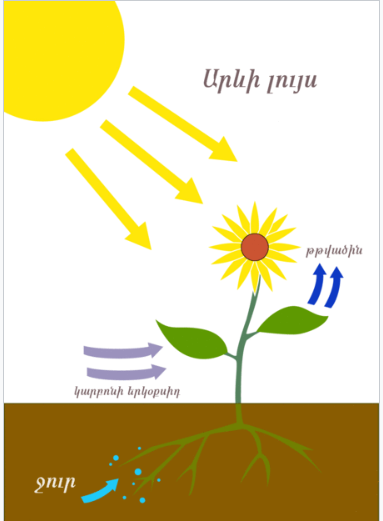 մոլեկուլը վերականգնում է էլեկտրոնի կորուստը` այն վերցնելով ջրի մոլեկուլից:Էլեկտրոններ կորցնելու հետևանքով ջրի մոլեկուլներն ենթարկվում են ֆոտոլիզի.      2O  4 + 4e  + Թթվածնի ատոմներից առաջանում է մոլեկուլային թթվածին, որն անցնում է թաղանթով դիֆուզիայի եղանակով և արտամղվում մթնոլորտ: Ջրածնի իոնները թաղանթով դիֆուզվել չեն կարող, կուտակվում են նիստերում: Թաղանթի մի կողմում հավաքվում են դրական լիցքավորված պրոտոնները. իսկ մյուս կողմում ` բացասական լիցքավորված մասնիկները:  Թաղանթի երկու կողմում հակադիր 3լիցքերով լիցքավորված մասնիկների կուտակմանը զուգընթաց աճում է ջրածնի իոնների տարբեր կոնցենտրացիաներով պոտենցիալների տարբերությունը:Նիստերի թաղանթներում դասավորված են ԱԵՖ սինթեզող ֆերմենտներ: ԱԵՖ սինթազի ներսում կա անցուղի, որի միջով կարող են անցնել պրոտոններ: Երբ պրոտոնային պոտենցիալի մեծությունը հասնում է կրիտիկական մակարդակի, էլեկտրական դաշտի ուժը ծախսվում է ԱԵՖ-ի սինթեզի վրա: Առաջացած ԱԵՖ-ն ուղղվում է քլորոպլաստի այն մասն, որտեղ ածխաջրերի սինթեզ է տեղի ունենում:Թաղանթի մյուս կողմում գտնվող ջրածնի իոնները հանդիպում են փոխադրիչ-մոլեկուլների միջոցով բերված էլեկտրենների: Պրոտոնները փոխարկվում են ջրածնի ատոմի, որոնք շարժվում են դեպի քլորոպլաստի այն մասը, որտեղ տեղի է ունենում ածխաջրերի սինթեզը:    Այսպիսով, արեգակնային ճառագայթման էներգիան առաջացնում է երեք պրոցես`ջրի քայքայման հետևանքով մոլեկուլային թթվածնի առաջացում, ԱԵՖ-ի սինթեզ, ատոմային ջրածնի առաջացում:Այս երեք գործընթացները ընթանում են լույսի առկայության պայմաններում և կազմում ֆոտոսինթեզի լուսային փուլը:Ֆոտոսինթեզի մթնային փուլը. Ֆոտոսինթեզի հետագա ռեակցիաները կապված են ածխաջրերի առաջացման հետ: Այս ռեակցիաներն ընթանում են ինչպես լույսի տակ, այնպես էլ մթության մեջ: Մթնային փուլը կազմված է մի շարք հաջորդական ֆերմենտային ռեակցիաներից:  Այդ ռեակցիաների հետևանքով ածխածնի քառավալենտ օքսիդից և ջրածնից առաջանում են ածխաջրեր: Մթնային ռեակցիաների համար անընդհատ ելանյութեր են թափանցում  լուսային փուլից: Ածխածնի օքսիդը  թափանցում է շրջապատի մթնոլորտից: Ջրածինն առաջանում է ֆոտոսինթեզի լուսային փուլում ջրի ֆոտոլիզի հետևանքով: Էներգիայի աղբյուր է ԱԵՖ-ը, որը սինթեզվում է լուսային փուլում: Այս բոլոր նյութերի շնորհիվ քլորոպլաստներում իրականանում է ածխաջրերի սինթեզ:6C + 24H   + 6O Առաջացած գլյուկոզից կարող են սինթեզվել այլ ածխաջրեր,հատկապես սախարոզ և օսլա: Տերևներից ածխաջրերը կարող են լուբով փոխադրվել դիսախարիդ սախարոզի ձևով, իսկ պահեստավորվում են պոլիսախարիդ օսլայի ձևով: Բուսական բջիջները կարող են սինթեզել իրենց անհրաժեշտ բոլոր նյութերը: Սինթեզի համար անհրաժեշտ ազոտը, ֆոսֆորը, ծծումբը և այլ տարրեր բույսերը ստանում են հողից արմատների միջոցով:4          Գյուղատնտեսական մշակաբույսերի բերքատվության համար  կարևոր նշանակություն ունեն ֆոտոսինթեզի արագությունը, որը կախված է բազմաթիվ գործոններից: Այդ գործոններն են` լուսավորվածությունը, ածխաթթու գազի կոնցենտրացիան և ջերմաստիճանը:Լույսի ազդեցության դեպքում կարևոր են լույսի ուժգնությունը, որակը և ազդելու ժամանակամիջոցը: Մթնային փուլի ռեակցիաների իրականացման համար անհրաժեշտ են ԱԵՖ և ջրածին, որոնք ստացվում են լույսի ազդեցության տակ: Ցածր լուսավորվածության պայմաններում այս նյութերի սինթեզի արագությունը պակասում է, որից դանդաղում են նաև մթնային փուլի ռեակցիաները: Լուսավորվածության ավելացման զուգընթաց, ֆոտոսինթեզի արագությունը սկզբնական  շրջանում է ուղիղ համեմատական  կարգով,սակայն հետագա գործընթացը դանդաղում է և գալիս է մի պահ, երբ լուսավորվածության ավելացումը չի մեծացնում ֆոտոսինթեզի արագությունը: Լույսի շատ բարձր ինտենսիվության պայմաններում երբեմն քլորոֆիլը սկսվում է գունազրկվել, որը դանդաղեցնում է ֆոտոսինթեզը: Հիմնականում ածխաթթու գազի կոնցենտրացիայի նվազումն է դանդաղեցնում ֆոտոսինթեզը: Դրա ավելացումը էապես արագացնում է ֆոտոսինթեզը, ինչը կիրառվում է ջերմոցային տնտեսություններում որոշ բույսերի աճեցման ժամանակ:Ջերմաստիճանը, ջուրը, քլորոֆիլի քանակը նույնպես ազդում են ֆոտոսինթեզի արագության վրա: Թթվածնի բարձր կոնցենտրացիան ֆոտոսինթեզի պրոցեսի վրա ունի ճնշող ազդեցություն: Ֆոտոսինթեզի վրա բացասաբար են ազդում նաև շրջապատող միջավայրի աղտոտվածության աստիճանը, հատկապես արդյունաբերական ծագում ունեցող տարբեր գազերը: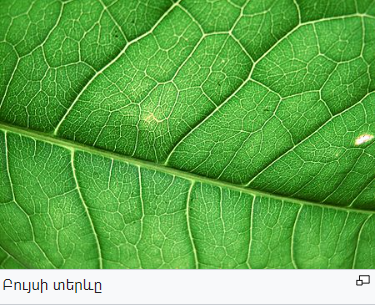 5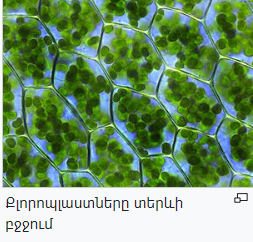              Ամենայն հավանակությամբ, ֆոտոսինթեզն առաջին անգամ ի հայտ է եկել պրոկարիոտ բջիջներում, այդ պատճառով այն առանձնակի հետաքրքրություն է ներկայացնում: Նախակորիզավոր օրգանիզմներից ֆոտոսինթեզի ընդունակ են կապտականաչ ջրիմուռները և որոշ բակտերիաներ:Բակտերիաներում ընթացող ֆոտոսինթեզն որոշակիորեն տարբերվում է բույսերում ընթացող ֆոտոսինթեզի գործընթացից: Նախ բակտերիաներում բացակայում են քլորոպլաստները, և քլորոֆիլի փոխարեն հանդիպում է բակտերիաքլորոֆիլը և այլ ֆոտոսինթեզի գունակներ: Այդ գունակները հաճախ կապված են լինում պլազմային թաղանթին: Բացի դրանից, բակտերիաները որպես ջրածնի դոնոր կարող են օգտագործել մոլեկուլային ջրածինը, ծծմբաջրածինը, նաև որոշ օրգանական միացություններ, ուստի բակտերաների ֆոտոսինթեզի դեպքում թթվածին չի անջատվում: Օրինակ` որոշ ծծմբակտերիաների ֆոտոսինթեզի արդյունքում միջավայրում ծծումբ է կուտակվում: Որոշ բակտերիաներ ֆոտոսինթեզն իրականացնում են աէրոբ, իսկ մյուսներն` անաէրոբ պայմաններում:                                                     6                      Ֆոտոսինթեզող բակտերաների գերակշռող մեծամասնությունը կարողանում է նաև ֆիքսել մոլեկուլային ազոտը: Կապտականաչ ջրիմուռներում նույնպես բացակայում են քլորոպլաստները, բայց դրանք պարունակում են քլորոֆիլ և որպես ջրածնի աղբյուր օգտագործում են ջուրը, այդ պատճառով դրանց ֆոտոսինթեզն ուղեկցվում է թթվածնի անջատումովՖոտոսինթեզի նշանակությունը.    Ֆոտոսինթեզի ժամանակ ածխաթթու գազի յուրացման ընթացքում լույսի և քլորոֆիլի դերի ուսումնասիրության մեջ մեծ ավանդ է ներդրել ռուս խոշորոգույն գիտնական Կ.Ա.Տիմիրյազևը: Նա ֆոտոսինթեզի մասին գրել է այսպես. << դա մի գործընթաց է, որից ի վերջո կախված են կյանքի բոլոր դրսևորումները մեր մոլորակի վրա>>:  Այդ կարծիքը միանգամայն հիմնավորված է, որովհետև ֆոտոսինթեզը երկրի վրա ոչ միայն օրգանական միացությունների,այլև ազատ թթվածնի հիմնական մատակարարն է:Կարևոր է նաև ածխաթթու գազի կլանումը ֆոտոսինթեզի գարծընթացում, որի արդյունքում նվազում է նրա քանակը մթնոլորտում, և ածխածինը անօրգանական նյութից անցնում է օրգանական նյութի բաղադրության մեջ, ինչը կարևոր դեր ունի ածխածնի շրջապտույտում:     Երկրի բուսականությունը տարեկան կապում է 75 տ ածխածին: Բացի այդ, բույսերը սինթեզի մեջ ներառում են  միլիարդավոր տոնաներով ազատ ֆոսֆոր, ծծումբ, կալցիում, մագնեզիում, կալիում և այլ տարրեր: Որպես արդյունք տարեկան սինթեզվում է մոտավորապես 15   տ օրգանական նյութ:     Չնայած վիթխարի մասշտաբներին` ֆոտոսինթեզը դանդաղ և քիչ արդյունավետ գարծընթաց է. Կանաչ տերևը ֆոտոսինթեզի համար օգտագործում է իր վրա ընկած արեգակնային էներգիայի ընդամենը 1%-ը: ֆոտոսինթեզի արդյունավետությունը 1ժամում կազմում է 1գ օրգանական նյութ 1 տերևային մակերեսի վրա: Այսպիսով, ամռանը մեկ օրում 1 տերևային մակերեսը սինթեզում է 15-16գ օրգանական նյութ:Ֆոտոսինթեզի արդյունավետությունը կարելի է բարձրացնել ` մեծացնելով ածխածնի (ІV) օքսիդի պարունակությունը մթնոլորտում, բարելավելով լուսավորվածությունը, ջրամատակարարումը և այլն: Անհրաժեշտ է նաև հիշել, որ բուսական բջիջները, ինչպես  և այլ բջիջները, մշտապես շնչում են, այսինքն կլանում են թթվածին և անջատում ածխածնի (ІV) օքսիդ: Ցերեկը շնչառության հետ միասին, բուսական բջիջները լուսային էներգիան  փոխարկում են քիմիական էներգիայի և օրգանական նյութեր են սինթեզում: Այդ ընթացքում, որպես ռեակցիայի կողմնակի նյութ,                                                         7անջատվում է մոլեկուլային թթվածին: Ֆոտոսինթեզի ընթացքում բուսական բջջի կողմից արտադրված թթվածնի քանակը 20-30 անգամ ավելին է, այդ նույն ընթացքում շնչառության համար կլանվող թթվածնի քանակից:Եզրահանգում.Ֆոտոսինթեզն ունի համամոլորակային նշանակություն, քանի որ արեգակնային էներգիան վերափոխվում է քիմիական կապի էներգիայի, առաջանում են օրգանական միացություններ, որոնք օգտագործվում են ինչպես ավտոտրոֆ, այնպես էլ հետերոտրոֆ օրգանիզմների կողմից: ֆոտոսինթեզի շնորհիվ պահպանվում է երկրի մթնոլորտի որոշակի բաղադրությունը: Ֆոտոսինթեզի արդյունքում առաջանում է մոլեկուլային թթվածին, որն անհրաժեշտ է բոլոր աէրոբ օրգանիզմների համար: Բացի դրանից առաջացած մոլեկուլային թթվածնի հետ է կապված նաև օզոնային էկրանի գոյությունը, որը պաշտպանում է բոլոր երկրային կենդանի օրգանիզմները մահացու ուլտրամանուշակագույն ճառագայթներից:Եզրակացություն.Մարդկային հասարակության վերափոխող ազդեցությունը բնության վրա անխուսափելի է, և այն ուժեղանում է հասարակության զարգացմանը զուգընթաց: Առնչվելով բնության վրա իր ազդեցության բացասական հետևանքների հետ` մարդկութունը եկավ այն եզրակացության, որ անհրաժեշտ է պահպանել բնությունը:   Բնության պահպանությունը գիտականորեն հիմնավորված միջազգային, պետական և հասարակական միջոցառումների համակարգ է, որն ուղղված է բնական պաշարների արդյունավետ օգտագործմանը, վերարտադրմանը, աղտոտումներից և քայքայումից բնական միջավայրի պահպանությանը` ելնելով  ներկա  և ապագա սերունդների շահերից:                                                   8                     Օգտագործված գրականությունХолл Д., Рао К. Фотосинтез: Пер. с англ. — М.: Мир, 1983.Физиология растений / под ред. проф. Ермакова И. П. — М.: Академия, 2007Молекулярная биология клетки / Альбертис Б., Брей Д. и др. В 3 тт. — М.: Мир, 1994Рубин А. Б. Биофизика. В 2 тт. — М.: Изд. Московского университета и Наука, 2004.5. Чернавская Н. М., Чернавский Д. С. Туннельный транспорт электронов в фотосинтезе. М., 1977.6. В. Любименко. Влияние света на усвоение органических веществ зелёными растениями // Известия Императорской Академии наук. VI серия. — 1907. — № 12. — С. 395—426, с 6 табл.7. Медведев С. С. Физиология растений — СПб,: СПбГУ, 2006                                                  9                               ԲովանդակությունՆերածություն                                                                                                   1Ֆոտոսինթեզ և նրա նշանակությունը                                                          2    Ֆոտոսինթեզի փուլերը                                                                                   3Ֆոտոսինթեզի նշանակությունը                                                                    7Եզրահանգում                                                                                                   8Եզրակացություն                                                                                              8  Օգտագործված գրականություն                                                                    9                                                       10